TORUŃ, 05.03.2018Załącznik nr 1 do Regulaminu wewnętrznego KPAI sp. z o.o. dla organizacji konkursów w ramach FBiW-VB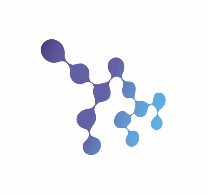 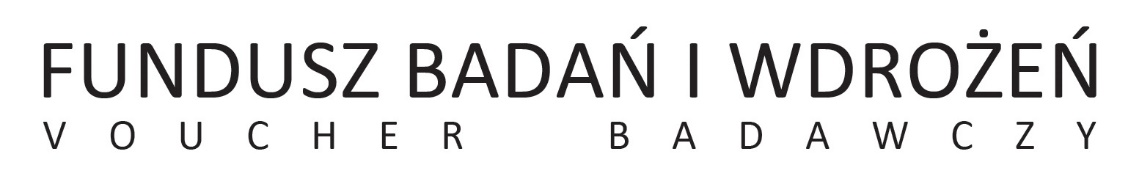 KRYTERIA OCENY FORMALNEJMETODOLOGIAOcena formalna jest prowadzona w oparciu o złożoną dokumentację projektową pod kątem spełniania kryteriów formalnych (ocena formalna) – na zasadzie spełnia/nie spełnia, bez wartościowania (punktowania). Ocena prowadzona jest na podstawie odpowiedniego formularza wniosku o dofinansowanie wraz z niezbędnymi załącznikami przygotowanego dla przedsięwzięcia zgodnie z Regulaminem konkursu w ramach FBiW-VB.Ocena obejmuje sprawdzenie kryteriów formalnych dokumentacji aplikacyjnej. Ocena przedsięwzięcia dotyczy potwierdzenia zgodności złożonego wniosku o dofinansowanie i informacji w nim zawartych z Kryteriami Oceny Formalnej.Sposób oceny polega na uznaniu danego kryterium za spełnione poprzez zaznaczenie odpowiedzi ”TAK” lub uznaniu, że dane kryterium nie zostało spełnione poprzez zaznaczenie odpowiedzi „NIE”. Wymagane uzyskanie wszystkich odpowiedzi „TAK”, umożliwiające pozytywną ocenę formalną.Na etapie oceny formalnej dopuszczalna jest jednokrotna poprawa wniosku/złożenie uzupełnień lub wyjaśnień wskazanych przez Komisję Konkursową FBiW-VB, w terminie wyznaczonym przez KPAI. Złożenie wniosku poza terminem określonym w Regulaminie powoduje pozostawienie go bez rozpatrzenia. Uzyskana w następstwie ocena jest oceną ostateczną na etapie oceny formalnej.Przedsięwzięcia, które uzyskają co najmniej jedną odpowiedź „NIE” na etapie oceny formalnej podlegają odrzuceniu. Od wyników etapu oceny formalnej wniosku przysługuje odwołanie zgodnie z trybem określonym w Regulaminie.Lp.NAZWA KRYTERIUMDEFINICJA KRYTERIUMSPOSÓB OCENY1Poprawność wniosku o dofinansowanie1.1Wniosek o dofinansowanie wraz z załącznikami został złożony w ilości i formie (w tym na formularzu aktualnym na dzień składania wniosku) wskazanej w ogłoszeniu o konkursie.Kryterium weryfikowane na podstawie złożonej dokumentacji projektowej.TAK/NIE(niespełnienie kryterium oznacza odrzucenie wniosku)1Poprawność wniosku o dofinansowanie1.2Wniosek o dofinansowanie wraz z załącznikami został wypełniony zgodnie z instrukcją, zawiera poprawne i spójne informacje, dane i wyliczenia arytmetyczne.Kryterium weryfikowane na podstawie złożonej dokumentacji projektowej.TAK/NIE(niespełnienie kryterium oznacza odrzucenie wniosku)1Poprawność wniosku o dofinansowanie1.3Wniosek o dofinansowanie jest podpisany we wskazanym miejscu czytelnie (lub parafowany z imienną pieczątką) przez osobę upoważnioną/osoby upoważnione, a złożona dokumentacja konkursowa jest zgodna z wytycznymi i załącznikami wskazanymi w Regulaminie.Kryterium weryfikowane na podstawie złożonej dokumentacji projektowej i publicznie dostępnej dokumentacji rejestrowej.TAK/NIE(niespełnienie kryterium oznacza odrzucenie wniosku)2Formalna dopuszczalność Wnioskodawcy 2.1 Wnioskodawca spełnia kryteria podmiotowe, tj. jest przedsiębiorstwem, należącym do sektora MŚP i prowadzi działalność i ma siedzibę lub oddział na terenie województwa kujawsko-pomorskiego (w przypadku przedsiębiorcy będącego osobą fizyczną – adres głównego miejsca prowadzenia działalności) oraz uzyska efekty przedsięwzięcia na terenie województwa kujawsko-pomorskiego.Kryterium weryfikowane na podstawie złożonej dokumentacji projektowej i publicznie dostępnej dokumentacji rejestrowej.TAK/NIE(niespełnienie kryterium oznacza odrzucenie wniosku)2Formalna dopuszczalność Wnioskodawcy 2.2Wnioskodawcy nie dotyczą wyłączenia podmiotowe, w tym dotyczące pomocy de minimis, wskazane w warunkach regulaminu oraz w przepisach unijnych i krajowych.Weryfikacji podlega, czy Wnioskodawca nie podlega wykluczeniu w związku z ubieganiem się o dofinansowanie, nie jest objęty zakazem dostępu do środków funduszy europejskich oraz nie znajduje się w trudnej sytuacji ekonomicznej.Kryterium weryfikowane na podstawie złożonej dokumentacji projektowej.TAK/NIE(niespełnienie kryterium oznacza odrzucenie wniosku)3Formalna dopuszczalność przedsięwzięcia3.1Przedsięwzięcie (pod względem przedmiotowym) dotyczy zakresu wsparcia w ramach FBiW-VB, tj. czy przedmiot przedsięwzięcia dotyczy zakupu usług/i badawczo-rozwojowych od jednostki/ek naukowej/ych.Kryterium weryfikowane na podstawie złożonej dokumentacji projektowej.TAK/NIE(niespełnienie kryterium oznacza odrzucenie wniosku)3Formalna dopuszczalność przedsięwzięcia3.2Okres realizacji przedsięwzięcia mieści się w okresie kwalifikowalności wydatków wskazanym w Regulaminie. Rozpoczęcie i zakończenie realizacji przedsięwzięcia są zgodne z warunkami wskazanymi w Regulaminie.Kryterium weryfikowane na podstawie złożonej dokumentacji projektowej.TAK/NIE(niespełnienie kryterium oznacza odrzucenie wniosku)3Formalna dopuszczalność przedsięwzięcia3.3Wnioskowana kwota wsparcia, wysokość wydatków kwalifikujących się do objęcia wsparciem oraz wkład własny są zgodne z zasadami finansowania i przyjętymi limitami w ramach FBiW-VB, tj.- minimalna wartość wydatków kwalifikujących się do objęcia wsparciem wynosi nie mniej niż 20.000,00 PLN- maksymalna wartość wydatków kwalifikujących się do objęcia wsparciem wynosi nie więcej niż 100.000,00 PLN,- maksymalny poziom dofinansowania wynosi nie więcej niż 80% wydatków kwalifikujących się do objęcia wsparciem,- minimalny wkład własny wynosi co najmniej 20% wydatków kwalifikujących się do objęcia wsparciem.Kryterium weryfikowane na podstawie złożonej dokumentacji projektowej. TAK/NIE(niespełnienie kryterium oznacza odrzucenie wniosku)3Formalna dopuszczalność przedsięwzięcia3.4Przedsięwzięcie jest zgodne z przepisami krajowymi oraz unijnymi w tym z prawem pomocy publicznej.Przedmiot realizacji projektu nie dotyczy rodzajów działalności wykluczonych z możliwości uzyskania pomocy finansowejKryterium weryfikowane na podstawie złożonej dokumentacji projektowej.TAK/NIE(niespełnienie kryterium oznacza odrzucenie wniosku)3Formalna dopuszczalność przedsięwzięcia3.5Przedsięwzięcie jest zgodne z RPO WK-P, w tym w szczególności jego celami w zakresie Poddziałania 1.2.1, którym jest zwiększona aktywność badawczo-rozwojowa przedsiębiorstw.Kryterium weryfikowane na podstawie złożonej dokumentacji projektowej.TAK/NIE(niespełnienie kryterium oznacza odrzucenie wniosku)3Formalna dopuszczalność przedsięwzięcia3.6Wnioskodawca oświadczył, że Przedsięwzięcie wpisuje się w inteligentne specjalizacje regionu (wnioskodawca dokonał odpowiedniego zaznaczenia) lub proponuje nową inteligentną specjalizację regionalną w ramach przedsiębiorczego odkrywania.Weryfikacji podlega złożone przez Wnioskodawcę oświadczenie, że przedsięwzięcie wpisuje się w inteligentne specjalizacje regionu.Kryterium weryfikowane na podstawie złożonej dokumentacji projektowej.TAK/NIE(niespełnienie kryterium oznacza odrzucenie wniosku)